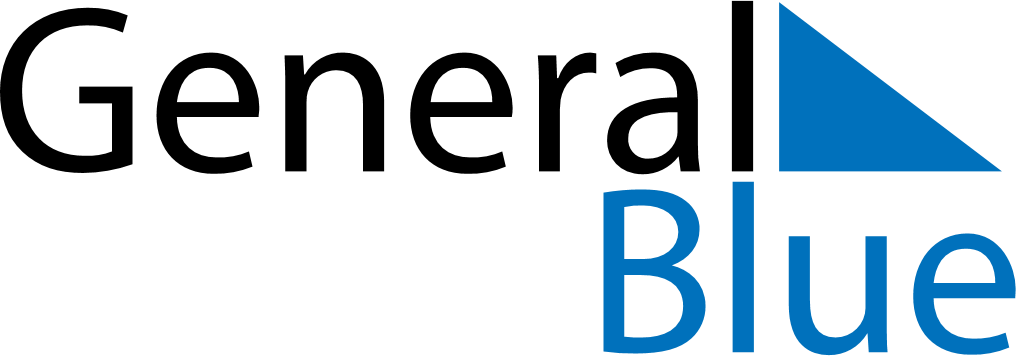 July 2024July 2024July 2024July 2024July 2024July 2024Wonsan, North KoreaWonsan, North KoreaWonsan, North KoreaWonsan, North KoreaWonsan, North KoreaWonsan, North KoreaSunday Monday Tuesday Wednesday Thursday Friday Saturday 1 2 3 4 5 6 Sunrise: 5:07 AM Sunset: 8:00 PM Daylight: 14 hours and 52 minutes. Sunrise: 5:08 AM Sunset: 8:00 PM Daylight: 14 hours and 51 minutes. Sunrise: 5:08 AM Sunset: 8:00 PM Daylight: 14 hours and 51 minutes. Sunrise: 5:09 AM Sunset: 7:59 PM Daylight: 14 hours and 50 minutes. Sunrise: 5:09 AM Sunset: 7:59 PM Daylight: 14 hours and 49 minutes. Sunrise: 5:10 AM Sunset: 7:59 PM Daylight: 14 hours and 48 minutes. 7 8 9 10 11 12 13 Sunrise: 5:11 AM Sunset: 7:59 PM Daylight: 14 hours and 48 minutes. Sunrise: 5:11 AM Sunset: 7:58 PM Daylight: 14 hours and 47 minutes. Sunrise: 5:12 AM Sunset: 7:58 PM Daylight: 14 hours and 46 minutes. Sunrise: 5:13 AM Sunset: 7:58 PM Daylight: 14 hours and 45 minutes. Sunrise: 5:13 AM Sunset: 7:57 PM Daylight: 14 hours and 44 minutes. Sunrise: 5:14 AM Sunset: 7:57 PM Daylight: 14 hours and 42 minutes. Sunrise: 5:15 AM Sunset: 7:56 PM Daylight: 14 hours and 41 minutes. 14 15 16 17 18 19 20 Sunrise: 5:15 AM Sunset: 7:56 PM Daylight: 14 hours and 40 minutes. Sunrise: 5:16 AM Sunset: 7:55 PM Daylight: 14 hours and 39 minutes. Sunrise: 5:17 AM Sunset: 7:55 PM Daylight: 14 hours and 37 minutes. Sunrise: 5:18 AM Sunset: 7:54 PM Daylight: 14 hours and 36 minutes. Sunrise: 5:18 AM Sunset: 7:54 PM Daylight: 14 hours and 35 minutes. Sunrise: 5:19 AM Sunset: 7:53 PM Daylight: 14 hours and 33 minutes. Sunrise: 5:20 AM Sunset: 7:52 PM Daylight: 14 hours and 32 minutes. 21 22 23 24 25 26 27 Sunrise: 5:21 AM Sunset: 7:52 PM Daylight: 14 hours and 30 minutes. Sunrise: 5:22 AM Sunset: 7:51 PM Daylight: 14 hours and 29 minutes. Sunrise: 5:22 AM Sunset: 7:50 PM Daylight: 14 hours and 27 minutes. Sunrise: 5:23 AM Sunset: 7:49 PM Daylight: 14 hours and 25 minutes. Sunrise: 5:24 AM Sunset: 7:48 PM Daylight: 14 hours and 24 minutes. Sunrise: 5:25 AM Sunset: 7:48 PM Daylight: 14 hours and 22 minutes. Sunrise: 5:26 AM Sunset: 7:47 PM Daylight: 14 hours and 20 minutes. 28 29 30 31 Sunrise: 5:27 AM Sunset: 7:46 PM Daylight: 14 hours and 19 minutes. Sunrise: 5:28 AM Sunset: 7:45 PM Daylight: 14 hours and 17 minutes. Sunrise: 5:28 AM Sunset: 7:44 PM Daylight: 14 hours and 15 minutes. Sunrise: 5:29 AM Sunset: 7:43 PM Daylight: 14 hours and 13 minutes. 